Year 10 Spanish TERM 1: Lessons Outline 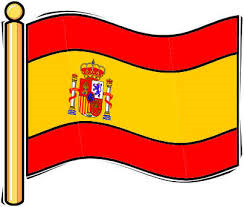 Pupils have 2 lessons of Spanish a week (one single and one double).  Pupils have been given their own copy of the GCSE Viva  textbook they also have access to online resources to accompany the textbook https://pearsonactivelearn.com/If absent, pupils should read through the vocabulary for that section of the book (found on p26-27 and also in the pupil work area) and then work through all of the exercises (with the exception of the listening tasks). Pupils should copy the relevant vocabulary in to their folders and learn it. If pupils do NOT have their textbooks at home they should watch recorded lessons on the Oak National Academy website and make notes:https://classroom.thenational.academy/units/holidays-and-travel-5cf6Pupils should do any of the lessons from the KS4 Spanish ‘holidays and travel’ section. Pupils can also use the Linguascope or Quizlet websites for extension work.Homework will be set on Satchel One Week Beginning Work set (Viva GCSE- Chapter 1)Link to pages in textbook or alternative activity   5th September¿Qué haces en verano?Saying what you do in summerListening to identify the person of the verbUsing the present tenseP8/9 Or  Oak National Academy lessons – KS4 Spanish, ‘Holidays and travel’ topic. 12th September¿Cómo prefieres pasar las vacaciones?Talking about holiday preferencesUnderstanding percentagesUsing verbs of opinion to refer to different peoplePreferir, tener and ir in present tense p10-11Or  Oak National Academy lessons – KS4 Spanish, ‘Holidays and travel’ topic. 19th SeptemberDestino BarcelonaSaying what you did on holidayUsing different structures to give opinionsUsing the preterite tense / Opinion vocabularySequencers (first, then, afterwards…)p12-13Or  Oak National Academy lessons – KS4 Spanish, ‘Holidays and travel’ topic. 26th September¿Como era?Describing where you stayedWorking out the meaning of new wordsUsing the imperfect tenseNegatives /Recap on ser vs estarp14-15  Or  Oak National Academy lessons – KS4 Spanish, ‘Holidays and travel’ topic. 3rd OctoberQuisiera reservar…Booking accommodation and dealing with problemsUsing questions to form answers'Using verbs with Ustedp16-17Or  Oak National Academy lessons – KS4 Spanish, ‘Holidays and travel’ topic. 10th OctoberMis vacaciones desastrosasGiving an account of a holiday in the pastIdentifying positive and negative opinions p18-19Or  Oak National Academy lessons – KS4 Spanish, ‘Holidays and travel’ topic. 17th OctoberEnd of unit assessmentsTest papers to complete(ask teacher to send via email if absent)